Heavy Duty Post Protectors
Protects pallet racks against forklift abuse. Made of heavy 7 gauge steel. Base plate is 8"W x 6"D, with a 4" column opening. 5/8" anchor holes are provided for a 1/2" diameter wedge anchors (supplied by others). Durable yellow powder coat finish. Taller post protectors available. Contact dealer for availability and pricing. Made in USA. FOB Chicago, IL 60639.Heavy Duty Post Protectors
Protects pallet racks against forklift abuse. Made of heavy 7 gauge steel. Base plate is 8"W x 6"D, with a 4" column opening. 5/8" anchor holes are provided for a 1/2" diameter wedge anchors (supplied by others). Durable yellow powder coat finish. Taller post protectors available. Contact dealer for availability and pricing. Made in USA. FOB Chicago, IL 60639.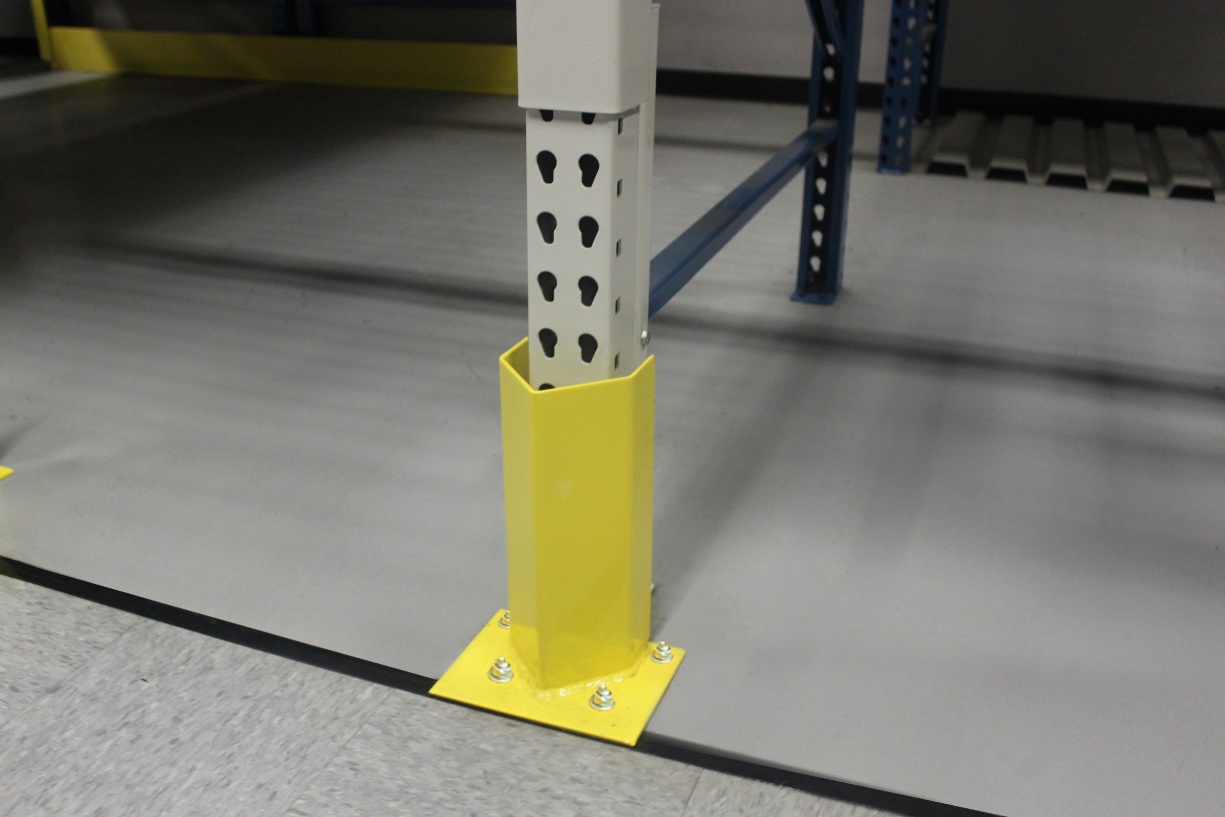 Product No.LengthLengthWeight (lbs.)TP-12TP-18TP-2412”18”24”12”18”24”101625Snap-On Upright ProtectorsEasy Snap-On InstallationNo Anchoring RequiredReliable, tough and resilient BALLISTICS grade polymer.Retains its shape, ensures long & effective lifetime service.Fits all makes of pallet rackingSnap-On Upright ProtectorsEasy Snap-On InstallationNo Anchoring RequiredReliable, tough and resilient BALLISTICS grade polymer.Retains its shape, ensures long & effective lifetime service.Fits all makes of pallet rackingSnap-On Upright ProtectorsEasy Snap-On InstallationNo Anchoring RequiredReliable, tough and resilient BALLISTICS grade polymer.Retains its shape, ensures long & effective lifetime service.Fits all makes of pallet racking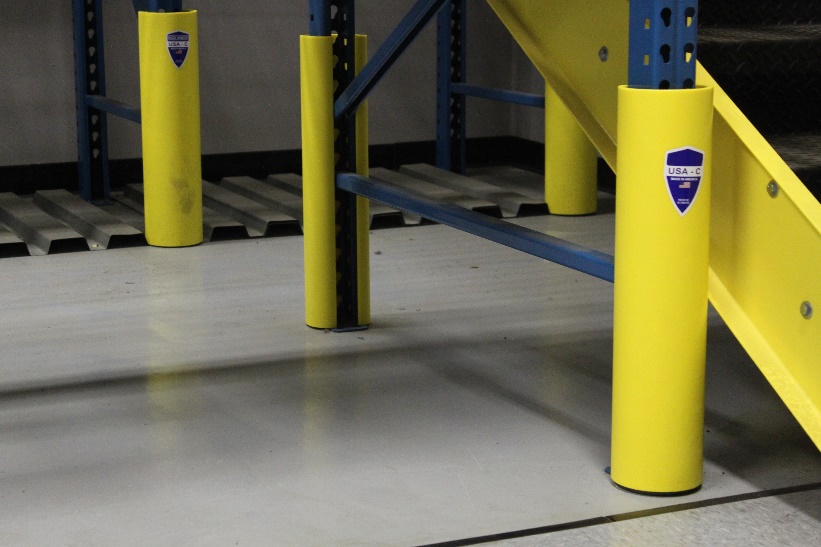 Cost effective protection for your racking. Reduces racking damage by as much as 80%, saving time, trouble, & money. Easy snap-on installation, fits in seconds, no tools or anchoring required. Virtually unbreakable in temperatures above 41°F and operates down to -40°F. Impervious to moisture, mold growth, corrosion, acid, alkaline, and most solvents. High visibility color with other colors available - quantity sensitive. Fully recyclable and non-toxic. Made in USA. FOB Chicago, IL 60639.Cost effective protection for your racking. Reduces racking damage by as much as 80%, saving time, trouble, & money. Easy snap-on installation, fits in seconds, no tools or anchoring required. Virtually unbreakable in temperatures above 41°F and operates down to -40°F. Impervious to moisture, mold growth, corrosion, acid, alkaline, and most solvents. High visibility color with other colors available - quantity sensitive. Fully recyclable and non-toxic. Made in USA. FOB Chicago, IL 60639.Cost effective protection for your racking. Reduces racking damage by as much as 80%, saving time, trouble, & money. Easy snap-on installation, fits in seconds, no tools or anchoring required. Virtually unbreakable in temperatures above 41°F and operates down to -40°F. Impervious to moisture, mold growth, corrosion, acid, alkaline, and most solvents. High visibility color with other colors available - quantity sensitive. Fully recyclable and non-toxic. Made in USA. FOB Chicago, IL 60639.Cost effective protection for your racking. Reduces racking damage by as much as 80%, saving time, trouble, & money. Easy snap-on installation, fits in seconds, no tools or anchoring required. Virtually unbreakable in temperatures above 41°F and operates down to -40°F. Impervious to moisture, mold growth, corrosion, acid, alkaline, and most solvents. High visibility color with other colors available - quantity sensitive. Fully recyclable and non-toxic. Made in USA. FOB Chicago, IL 60639.Cost effective protection for your racking. Reduces racking damage by as much as 80%, saving time, trouble, & money. Easy snap-on installation, fits in seconds, no tools or anchoring required. Virtually unbreakable in temperatures above 41°F and operates down to -40°F. Impervious to moisture, mold growth, corrosion, acid, alkaline, and most solvents. High visibility color with other colors available - quantity sensitive. Fully recyclable and non-toxic. Made in USA. FOB Chicago, IL 60639.Cost effective protection for your racking. Reduces racking damage by as much as 80%, saving time, trouble, & money. Easy snap-on installation, fits in seconds, no tools or anchoring required. Virtually unbreakable in temperatures above 41°F and operates down to -40°F. Impervious to moisture, mold growth, corrosion, acid, alkaline, and most solvents. High visibility color with other colors available - quantity sensitive. Fully recyclable and non-toxic. Made in USA. FOB Chicago, IL 60639.Product No.HeightColumn SizeW x DColumn SizeW x DWeight (lbs.)FinishRAG-ARAG-BRAG-C23 ½”23 ½”23 ½”3” x 1-5/8”3” x 3”3-3/16” x 2-3/8”3” x 1-5/8”3” x 3”3-3/16” x 2-3/8”2.63.33.6YellowYellowYellow